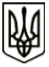 МЕНСЬКА МІСЬКА РАДАРОЗПОРЯДЖЕННЯ 25 лютого 2022 року	м. Мена	№ 67Про проведення засідань ради і виконавчого комітетуКеруючись Законами України «Про місцеве самоврядування в Україні», «Про правовий режим воєнного стану», враховуючи Указ Президента України  «Про введення воєнного стану в Україні» № 64 від 24 лютого 2022 року та вторгнення військ РФ на територію України, враховуючи розпорядження міського голови № 30  від  04 лютого 2022 року «Про скликання 18 сесії Менської міської ради 8 скликання» та № 31 від 04 лютого 2022 року «Про скликання виконкому», враховуючи Регламент роботи Менської міської ради 8 скликання  та Регламент роботи виконавчого комітету Менської міської ради наказую:1. З метою забезпечення належної та безпечної роботи депутатів ради в умовах воєнного часу, перенести пленарне засідання  18 сесії Менської міської ради, проведення якого було заплановано на 28 лютого 2022 року відповідно до розпорядження міського голови № 30 від 04 лютого 2022 року «Про скликання 18 сесії Менської міської ради 8 скликання» на інший час, визначивши дату проведення окремим розпорядженням.2. З метою забезпечення належної та безпечної роботи виконавчого комітету в умовах воєнного часу, перенести засідання виконавчого комітету Менської міської ради, проведення якого було заплановано на 25 лютого 2022 року відповідно до розпорядження міського голови № 31 від 04 лютого 2022 року «Про скликання виконкому» на інший час, визначивши дату проведення окремим розпорядженням.Міський голова                                                                     Геннадій ПРИМАКОВ